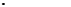 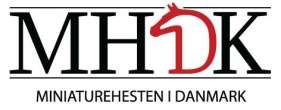 Sidste tilmeldings- og betalingsfrist er den 16. juli 2018Priser 2018. Priser i DKK inkl. administration: Priser i DKK med medlemsrabat: Kåring af hingst 1200 kr. 950 kr. Kåring af hoppe 1000 kr. 800 kr. Bedømmelse af vallak 300 kr. 200 kr. Bedømmelse af føl- og plag 300 kr. 200 kr. Showklasser 200 kr.100 kr. Ved transport over Storebæltsbroen gives der 100 kr. rabat pr. hest (kun for medlemmer) Ved transport over Storebæltsbroen gives der 100 kr. rabat pr. hest (kun for medlemmer) Ved transport over Storebæltsbroen gives der 100 kr. rabat pr. hest (kun for medlemmer) Ved for sen tilmelding pålægges der et gebyr på 200 kr. (gælder alle) Ved for sen tilmelding pålægges der et gebyr på 200 kr. (gælder alle) Ved for sen tilmelding pålægges der et gebyr på 200 kr. (gælder alle) I alt indbetalt til MHDK’s konto 9570-0012164351  I alt indbetalt til MHDK’s konto 9570-0012164351  I alt indbetalt til MHDK’s konto 9570-0012164351                                Mobil pay     60874                              Mobil pay     60874                              Mobil pay     60874